แบบรายงานตามประเด็นการตรวจราชการของผู้ตรวจราชการกระทรวงมหาดไทย ประจำเดือนพฤษภาคม 2562 (ลำดับที่ ๒) การติดตามโครงการพัฒนาหมู่บ้านเศรษฐกิจพอเพียง มั่นคง มั่งคั่ง ยั่งยืน เฉลิมพระเกียรติ เนื่องในโอกาสมหามงคลพระราชพิธีบรมราชาภิเษก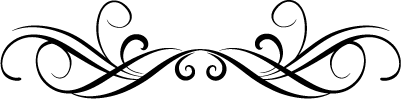 “จังหวัดอ่างทอง”ประเด็นหลักห้วงระยะเวลา
ดำเนินการผลการดำเนินงาน (√)ผลการดำเนินงาน (√)ผลการดำเนินงาน (√)รายละเอียด
ผลการดำเนินงาน (โปรดระบุ)หมายเหตุประเด็นหลักห้วงระยะเวลา
ดำเนินการดำเนินการแล้วอยู่ระหว่างดำเนินการดำเนินการแล้วเสร็จรายละเอียด
ผลการดำเนินงาน (โปรดระบุ)หมายเหตุ1.  การคัดเลือกหมู่บ้าน     - จังหวัดได้มีการคัดเลือกหมู่บ้านเศรษฐกิจพอเพียง อำเภอละ 1 หมู่บ้าน แล้วหรือไม่ อย่างไร2. การจัดกิจกรรมเปิดโครงการ (Kick off)    - จังหวัดได้มีการจัดกิจกรรมเปิดโครงการฯ (Kick off) ได้แก่ การปลูกต้นรวงผึ้ง อย่างน้อย ๑ ต้น แล้วหรือไม่ และมีวิธีการดูแลรักษาอย่างไร 3. การใช้จ่ายงบประมาณในการดำเนินงานตามกิจกรรม    - จังหวัดได้ดำเนินการในส่วนที่เกี่ยวข้องดังต่อไปนี้แล้วหรือไม่ อย่างไร    - ได้มีการทบทวน/ประเมินหมู่บ้านตามเกณฑ์ตัวชี้วัดหมู่บ้านเศรษฐกิจพอเพียง (13 ตัวชี้วัด มั่นคง มั่งคั่ง ยั่งยืน) /ประเมินความสุขมวลรวม (GVH ครั้งที่ ๑) 
แล้วหรือไม่ อย่างไร	- ได้มีการจัดทำแผนพัฒนาตามตัวชี้วัด เพื่อยกระดับ หมู่บ้าน ๑๓ ตัวชี้วัด มั่นคง มั่งคั่ง ยั่งยืน แล้วหรือไม่ อย่างไร	- ได้มีการดำเนินกิจกรรมตามแผนฯ โดยบูรณาการร่วมกับหน่วยงานที่เกี่ยวข้อง แล้วหรือไม่ อย่างไร4. การพัฒนาสู่การเป็นแหล่งเรียนรู้- หมู่บ้านสามารถนำศักยภาพที่มีอยู่มาพัฒนาให้เป็น
แหล่งเรียนรู้การประยุกต์หลักปรัชญาของเศรษฐกิจพอเพียง ทั้งในระดับบุคคลและชุมชน แล้วหรือไม่ อย่างไร 5. การรักษาสภาพหมู่บ้าน- จังหวัดได้มีการดำเนินการขับเคลื่อนชุมชนจัดทำแผน
ในการรักษาสภาพ ดูแล พัฒนา อย่างยั่งยืนแล้วหรือไม่ อย่างไร6. การประกาศความสำเร็จ จังหวัดได้มีการดำเนินการในส่วนที่เกี่ยวข้องดังต่อไปนี้แล้วหรือไม่ อย่างไร- ได้มีการเตรียมความพร้อมในการจัดทำประกาศจังหวัด และพิธีเปิดป้ายหมู่บ้านแล้วหรือไม่ อย่างไรภายในวันที่ 28 กรกฎาคม 62- มีการเผยแพร่ประชาสัมพันธ์ (ก่อน/ระหว่าง/หลังดำเนินงาน) แล้วหรือไม่ อย่างไร 